English 7.1.22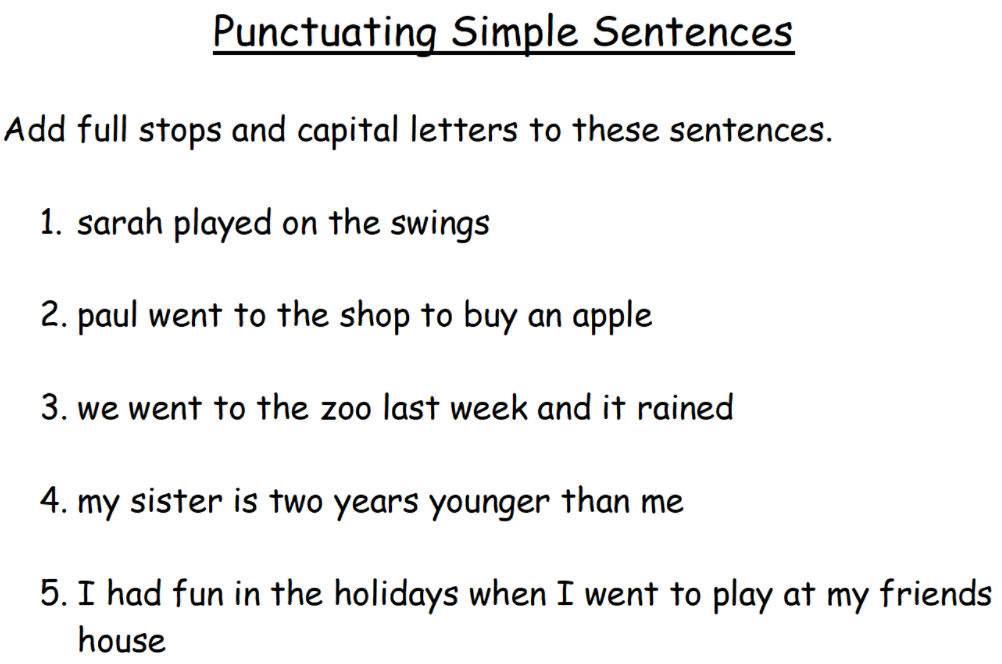 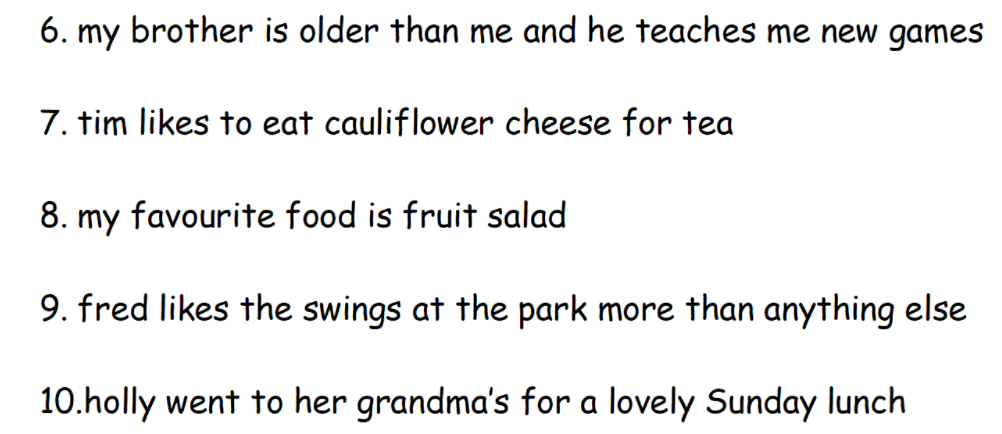 